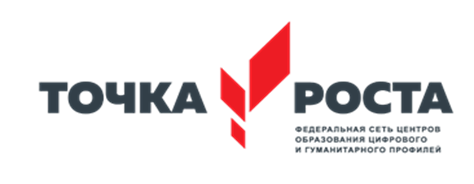 ДОЛЖНОСТНАЯ ИНСТРУКЦИЯРУКОВОДИТЕЛЯ ЦЕНТРА ОБРАЗОВАНИЯ ЕСТЕСТВЕННО - НАУЧНОЙ НАПРАВЛЕННОСТИ «ТОЧКА РОСТА» МОУ СОШ № 31. Общие положения1. Руководитель Центра образования естественно-научной направленности «Точка роста» МОУ СОШ № 3 назначается на должность и освобождается от нее приказом директора МОУ СОШ № 3.2. На должность руководителя Центра образования естественно-научной направленности «Точка роста» МОУ СОШ назначается лицо, имеющее высшее профессиональное образование и стаж работы не менее 5 лет на педагогических или руководящих должностях в учреждениях, организациях, на предприятиях, соответствующих профилю работы.Руководитель Центра образования естественно- научной направленности «Точка роста» должен знать:Конституцию Российской Федерации;Законы РФ, постановления, решения Правительства РФ и органов управления образованием по вопросам образования и воспитания обучающихся;  Конвенцию о правах ребенка;Педагогику, педагогическую психологию, достижения современной психолого-педагогической науки и практики;Основы физиологии, гигиены;Теорию и методы управления образовательными системами;Организацию финансово-хозяйственной деятельности МОУ СОШ № 3;Административное, трудовое и хозяйственное законодательство;Правила и нормы охраны труда, техники безопасности и противопожарной защиты. Руководитель Центра образования естественно-научной направленности «Точка роста» МОУ СОШ подчиняется непосредственно директору учреждения.На время отсутствия руководителя Центра образования естественно-научной направленности «Точка роста» МОУ СОШ № 3 (командировка, отпуск, болезнь, пр.) его обязанности исполняет лицо, назначенное приказом директора школы. Данное лицо, приобретает соответствующие права и несет ответственность за качественное и своевременное исполнение возложенных на него обязанностей.2. Должностные обязанностиРуководитель Центра образования естественно-научной направленности «Точка роста» МОУ СОШ № 3: Руководит деятельностью Центра образования естественно-научной направленности «Точка роста» Организует образовательную и внеурочную деятельность обучающихся в Центре «Точке роста».Обеспечивает выполнение учебных планов, общеобразовательных программ, а также программ внеурочной деятельности и дополнительного образования.Принимает меры по методическому обеспечению образовательной деятельности.Обеспечивает комплектование Центра обучающимися (воспитанниками).Создает необходимые социально-бытовые условия обучающимся (воспитанникам) и работникам учреждения. Принимает меры по сохранению контингента обучающихся (воспитанников).Вносит предложения руководству образовательной организации по подбору и расстановке кадров.Обеспечивает развитие и укрепление учебно-материальной базы Центра, сохранность оборудования и инвентаря, соблюдение санитарно-гигиенических требований, правил и норм охраны труда и техники безопасности.ПраваРуководитель Центра образования естественно-научной направленности «Точка роста» МОУ СОШ № 3 вправе:Знакомиться с проектами решений руководства, касающихся деятельности Центра образования естественно-научной направленности «Точка роста».Участвовать в обсуждении вопросов, касающихся исполняемых им должностных обязанностей.Вносить на рассмотрение руководства учреждения предложения по улучшению деятельности Центра образования естественно-научной направленности «Точка роста».Осуществлять взаимодействие с сотрудниками всей организации.Привлекать всех специалистов к решению задач, возложенных на Центр образования естественно-научной направленности «Точка роста» Подписывать и визировать документы в пределах своей компетенции.Вносить предложения о поощрении отличившихся работников, наложении взысканий на нарушителей производственной и трудовой дисциплины.Требовать от руководства учреждения оказания содействия в исполнении своих должностных обязанностей и прав.4. ОтветственностьРуководитель Центра образования естественно-научной направленности «Точка роста» МОУ СОШ несет ответственность:За ненадлежащее исполнение или неисполнение своих должностных обязанностей, предусмотренных настоящей должностной инструкцией, в пределах, определенных действующим трудовым законодательством Российской Федерации.За правонарушения, совершенные в процессе осуществления своей деятельности, в пределах, определенных действующим административным, уголовным и гражданским законодательством Российской Федерации.За причинение материального ущерба, в пределах, определенных действующим трудовым и гражданским законодательством Российской Федерации.Заключительные положения5.1. Настоящая должностная инструкция разработана на основе Профессионального стандарта, утвержденного Приказом Министерства труда и социальной защиты Российской Федерации от 08.09.2015 № 613н.5.2. Данная должностная инструкция определяет основные трудовые функции работника, которые могут быть дополнены, расширены или конкретизированы дополнительными соглашениями между сторонами.5.3. Должностная инструкция не противоречит трудовому соглашению, заключенному между работником и работодателем. В случае противоречия, приоритет имеет трудовое соглашение.5.4. Должностная инструкция изготавливается в двух идентичных экземплярах и утверждается руководителем организации.5.5. Каждый экземпляр данного документа подписывается всеми заинтересованными лицами и подлежит доведению до работника под роспись.5.6. Один из экземпляров подлежит обязательной передаче работнику для использования в трудовой деятельности.5.7. Ознакомление работника с настоящей должностной инструкцией осуществляется при приеме на работу (до подписания трудового договора).5.8. Факт ознакомления работника с настоящей должностной инструкцией подтверждается подписью в экземпляре должностной инструкции, хранящемся у работодателя.С Должностной инструкцией ознакомлен:    ____________"___" ________________ 20 __ года.Экземпляр должностной инструкции получил:                  ____________"___" ________________ 20 __ года.